Ұзақмерзімді жоспардың тарауы:	Мектеп:Компьютерлік желілер мен ақпараттық қауіпсіздікКүні:	Мұғалімнің аты-жөні:Сынып:   10	Қатысқандар:	Қатыспағандар:Ұзақмерзімді жоспардың тарауы:	Мектеп:Компьютерлік желілер мен ақпараттық қауіпсіздікКүні:	Мұғалімнің аты-жөні:Сынып:   10	Қатысқандар:	Қатыспағандар:Ұзақмерзімді жоспардың тарауы:	Мектеп:Компьютерлік желілер мен ақпараттық қауіпсіздікКүні:	Мұғалімнің аты-жөні:Сынып:   10	Қатысқандар:	Қатыспағандар:Ұзақмерзімді жоспардың тарауы:	Мектеп:Компьютерлік желілер мен ақпараттық қауіпсіздікКүні:	Мұғалімнің аты-жөні:Сынып:   10	Қатысқандар:	Қатыспағандар:Ұзақмерзімді жоспардың тарауы:	Мектеп:Компьютерлік желілер мен ақпараттық қауіпсіздікКүні:	Мұғалімнің аты-жөні:Сынып:   10	Қатысқандар:	Қатыспағандар:Сабақтың тақырыбыСабақтың тақырыбы§ 1.1 КОМПЬЮТЕРЛІК ЖЕЛІЛЕРДІҢ ЖҰМЫС ІСТЕУ ҚАҒИДАЛАРЫ§ 1.1 КОМПЬЮТЕРЛІК ЖЕЛІЛЕРДІҢ ЖҰМЫС ІСТЕУ ҚАҒИДАЛАРЫ§ 1.1 КОМПЬЮТЕРЛІК ЖЕЛІЛЕРДІҢ ЖҰМЫС ІСТЕУ ҚАҒИДАЛАРЫОсы сабақта қол жеткізілетін оқу мақсаттары (оқу программасынасілтеме)Осы сабақта қол жеткізілетін оқу мақсаттары (оқу программасынасілтеме)10.6.1.1 Желілік компоненттердің мақсатын сипаттау (тораптар, маршрутизаторлар, коммутаторлар)10.6.1.1 Желілік компоненттердің мақсатын сипаттау (тораптар, маршрутизаторлар, коммутаторлар)10.6.1.1 Желілік компоненттердің мақсатын сипаттау (тораптар, маршрутизаторлар, коммутаторлар)Сабақтың мақсатыСабақтың мақсатыБарлық оқушы:  Компьютерлік желілердің қызметін біледіКөпшілік оқушы:  Компьютерлік желі түрлерін анықтайдыКейбір оқушы: Компьютерлік желілердің жағымды және жағымсыз жақтарын салыстырадыБарлық оқушы:  Компьютерлік желілердің қызметін біледіКөпшілік оқушы:  Компьютерлік желі түрлерін анықтайдыКейбір оқушы: Компьютерлік желілердің жағымды және жағымсыз жақтарын салыстырадыБарлық оқушы:  Компьютерлік желілердің қызметін біледіКөпшілік оқушы:  Компьютерлік желі түрлерін анықтайдыКейбір оқушы: Компьютерлік желілердің жағымды және жағымсыз жақтарын салыстырадыОйлау дағдыларыОйлау дағдыларыБілу, түсіну, қолдану, талдау, жинақтауБілу, түсіну, қолдану, талдау, жинақтауБілу, түсіну, қолдану, талдау, жинақтауБағалау критерийіБағалау критерийіКомпьютерлік желілердің қызметін біледі. Компьютерлік желі түрлерін анықтайды.Компьютерлік желілердің жағымды және жағымсыз жақтарын салыстырады.Компьютерлік желілердің қызметін біледі. Компьютерлік желі түрлерін анықтайды.Компьютерлік желілердің жағымды және жағымсыз жақтарын салыстырады.Компьютерлік желілердің қызметін біледі. Компьютерлік желі түрлерін анықтайды.Компьютерлік желілердің жағымды және жағымсыз жақтарын салыстырады.Тілдік мақсаттарТілдік мақсаттарПәндік лексика және терминология:Желі-сеть- network, сервер-сервер-server, тұтынушы-клиент-customerПәндік лексика және терминология:Желі-сеть- network, сервер-сервер-server, тұтынушы-клиент-customerПәндік лексика және терминология:Желі-сеть- network, сервер-сервер-server, тұтынушы-клиент-customerТілдік мақсаттарТілдік мақсаттарДиалог /жазбаша жұмысқа қажетті пайдалы фразалар топтамасыКомпьютерлік желі дегеніміз – ... Компьютерлік желі түрлерін жазыңдарДиалог /жазбаша жұмысқа қажетті пайдалы фразалар топтамасыКомпьютерлік желі дегеніміз – ... Компьютерлік желі түрлерін жазыңдарДиалог /жазбаша жұмысқа қажетті пайдалы фразалар топтамасыКомпьютерлік желі дегеніміз – ... Компьютерлік желі түрлерін жазыңдарҚұндылықтарғабаулуҚұндылықтарғабаулуТопта бірлесіп жұмыс істеу, топ ережесіне бағыну, бір-бірінің пікірін тыңдауТопта бірлесіп жұмыс істеу, топ ережесіне бағыну, бір-бірінің пікірін тыңдауТопта бірлесіп жұмыс істеу, топ ережесіне бағыну, бір-бірінің пікірін тыңдауПәнаралық байланысПәнаралық байланысАғылшын, орыс тілдерінде сөздер қолданыладыАғылшын, орыс тілдерінде сөздер қолданыладыАғылшын, орыс тілдерінде сөздер қолданыладыАлдыңғы білімАлдыңғы білімWeb-программалауWeb-программалауWeb-программалауСабақтың барысыСабақтың барысыСабақтың барысыСабақтың барысыСабақтың барысыСабақтың жоспарланғанкезеңдеріУақытУақытСабақтағы жоспарланған жаттығу түрлеріРесурстарСабақтың басы3 мин5 мин3 мин5 минҰйымдастыру: Сәлемдесу, түгендеуШаттық шеңбері: Оқушылар тілек айтады. Бірінші оқушы бір тілек айтады, қандай әріптен аяқталса, келесі оқушы сол әріптен басталатын тілек айтады. Топқа біріктіру: «Сандар» әдісіОқушылар үшке дейін санау арқылы топтарға бірігеді.Өткен сабақты пысықтау: «Сұхбат алу»Ортаға үш оқушы шақырылады. Екі оқушы бір- бірімен өтілген тақырыптар бойынша сұхбат құрады.СандарҮшінші оқушы түсінгенін әңгімелейді. Оқушылардың іс-әрекеттерін ауызша мадақтау,ынталандыру.Сабақтың ортасы3 мин5 мин5 мин7 мин7 мин«Миға шабуыл» әдісіБүгінгі таңда қоғамдағы әлеуметтік өзгерістерге желі технологиясының ықпалы қандай?Қандай желі түрлерімен таныссың?«Джигсо» әдісі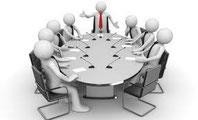 Оқушылар кітаппен жұмыс істейді. Түсінгендерін ортада талқылайды. Мұғалім білімдерін толықтырады.Ауызша мадақтау, ынталандыру1-тапсырма.«Құрылысшы» ойыныТақырып бойынша мәтін қиындылары беріледі. Оқушылар берілген мәтіннің қиындыларын құрастырады.Дескриптор:Компьютерлік желілердің қызметін біледі.Фигуралар арқылы бағалау2-тапсырма.Біздің еліміздегі әлеуметтік желілердің даму барысына талдау жасаңдар? Мысал келтіріңдер. Дескриптор:Компьютерлік желі түрлерін анықтайды.Фигуралар арқылы бағалау3-тапсырма.Компьютерлік желінің жағымды жақтары мен пайдасын бағала.Компьютерлік желінің жағымсыз тұстары мен зиянды жақтарын бағала.Екі жағдайды бағалау барысында дәлелді мысалдар келтіріңдер.Дескриптор:Компьютерлік желілердің жағымды және жағымсыз жақтарын салыстырады.Оқушылардың жұмыстарын топ басшылары шәкіларқылы бағалайды. «Сызғыш» әдісі. Сызғыштың шәкіл бөліктеріне оқушылардың аттарын жазады.ОқулықBilimland.kzСабақтың соңы3 мин2 минТест тапсырмасыӨздерін бағалайдыКері байланыс: «Мұғалімге хат» әдісі Оқушылар сабақ туралы түсінгендерін және сұрақтарын қағазға жазып қалдырады.А4 парағыСаралау. Сіз қандай тәсілмен көбірек қолдау көрсетпексіз? Сіз басқаларға қарағанда қабілетті оқушыларға қандайтапсырма бересіз?Бағалау. Сіз оқушылардың материалды игеру деңгейін қалай тексеруді жоспарлап отырсыз?Денсаулық және қауіпсіздік техникасынсақтауБірлескен жұмыс, жеке жұмысарқылы сабақты меңгерту. Шаттық шеңбері, «Сандар» – топқа біріктіру, «Сұхбат алу» әдісі бойынша өткен тақырыпты пысықтау, Миға шабуыл әдісі, «Джигсо»,«Құрылысшы» ойыны, деңгейлік тапсырмалар, «Тест» әдісі, кері байланыс орнату:«Мұғалімге хат»Шәкіл бойынша «Сызғыш» әдісін қолдану, ауызша,жазбаша түрде қалыптастырушы бағалауды іске асыру.Компьютерменжұмыс кезіндегі қауіпсіздік ережелерін еске түсіруЖалпы бағалауСабақта ең жақсы өткен екі нәрсе (оқыту мен оқуға қатысты)? 1.2.Сабақтың бұдан да жақсы өтуіне не оң ықпал етер еді (оқыту мен оқуға қатысты)? 1.2.Осы сабақтың барысында мен сынып туралы немесе жекелеген оқушылардың жетістіктері\ қиыншылықтары туралы нені анықтадым, келесі сабақтарда не нәрсеге назар аудару қажет?Жалпы бағалауСабақта ең жақсы өткен екі нәрсе (оқыту мен оқуға қатысты)? 1.2.Сабақтың бұдан да жақсы өтуіне не оң ықпал етер еді (оқыту мен оқуға қатысты)? 1.2.Осы сабақтың барысында мен сынып туралы немесе жекелеген оқушылардың жетістіктері\ қиыншылықтары туралы нені анықтадым, келесі сабақтарда не нәрсеге назар аудару қажет?Жалпы бағалауСабақта ең жақсы өткен екі нәрсе (оқыту мен оқуға қатысты)? 1.2.Сабақтың бұдан да жақсы өтуіне не оң ықпал етер еді (оқыту мен оқуға қатысты)? 1.2.Осы сабақтың барысында мен сынып туралы немесе жекелеген оқушылардың жетістіктері\ қиыншылықтары туралы нені анықтадым, келесі сабақтарда не нәрсеге назар аудару қажет?